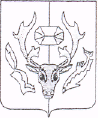 АДМИНИСТРАЦИЯМУНИЦИПАЛЬНОГО ОБРАЗОВАНИЯ ПРИУРАЛЬСКИЙ РАЙОНП О С Т А Н О В Л Е Н И Е07 ноября 2018 г.						                                                     № 785с. АксаркаО внесении изменений в административный регламентпредоставления государственной услуги «Осуществление выплат денежных средств на лекарственное обеспечение и укрепление здоровья детей-сирот и детей, оставшихся без попечения родителей, с ограниченными возможностями здоровья, переданных в приемную семью или под опеку (попечительство)»В целях приведения административных регламентов Управления Администрации муниципального образования Приуральский район по предоставлению государственных услуг в соответствие с действующим законодательством Администрация муниципального образования Приуральский район п о с т а н о в л я е т:1. Утвердить прилагаемые изменения, которые вносятся в административный регламент предоставления государственной услуги «Осуществление выплат денежных средств на лекарственное обеспечение и укрепление здоровья детей-сирот и детей, оставшихся без попечения родителей, с ограниченными возможностями здоровья, переданных в приемную семью или под опеку (попечительство)», утвержденный постановлением Администрации муниципального образования Приуральский район от 20 июля 2017 года № 523.2. Опубликовать настоящее постановление в районной газете «Приуралье» и разместить на официальном Интернет-сайте Администрации муниципального образования Приуральский район.Исполняющий обязанностиГлавы района                                                                                         		     З.А. Корхонен	Утверждены 	постановлением Администрации 	муниципального образования 	Приуральский район 	от «07» ноября 2018г. № 785Изменения,которые вносятся в административный регламент предоставления государственной услуги «Осуществление выплат денежных средств на лекарственное обеспечение и укрепление здоровья детей-сирот и детей, оставшихся без попечения родителей, с ограниченными возможностями здоровья, переданных в приемную семью или под опеку (попечительство)»	1.  Подраздел 2.4. «Сроки предоставления государственной услуги» раздела II «Стандарт предоставления государственной услуги» изложить в следующей редакции:«2.4. Сроки предоставления государственной услуги2.4.1. Срок рассмотрения заявления о предоставлении государственной услуги составляет не более 3 рабочих дней с даты принятия заявления.2.4.2. Выплата денежных средств осуществляется не позднее 10 числа месяца, следующего за месяцем в котором принято решение о назначении выплаты денежных средств.2.4.3. Срок выдачи или направления решения об отказе заявителю составляет не более 3 рабочих дней со дня принятия решения».2. Пункт 2.8.2. подраздела 2.8. «Перечень оснований для отказа в приеме документов, необходимых для предоставления государственной услуги, приостановления или отказа в предоставлении государственной услуги» раздела II «Стандарт предоставления государственной услуги» изложить в следующей редакции:«2.8.2. Основаниями для отказа в предоставлении государственной услуги являются:- отсутствие документов, подтверждающих наличие заболевания (заключение психолого-медико-педагогической комиссии) или инвалидности ребенка (заключение органов медико-социальной экспертизы);- представление документов, содержащих неполные и (или) недостоверные сведения».3. Пункт 2.6.1. подраздела 2.6. «Перечень документов, необходимых для предоставления государственной услуги» раздела II «Стандарт предоставления государственной услуги» изложить в следующей редакции:«2.6.1. Для предоставления государственной услуги заявитель подает в Управление образования следующие документы:а) заявление по форме, установленной приложением № 1 к настоящему административному регламенту (заявление оформляется лично при подаче документов);б) копии документов, подтверждающих наличие заболевания (заключение психолого-медико-педагогической комиссии) или инвалидности ребенка (заключение органов медико-социальной экспертизы)».4. Пункт 6 подраздела 2.5. «Перечень нормативных правовых актов, регулирующих отношения, возникающие в связи с предоставлением государственной услуги» раздела II «Стандарт предоставления государственной услуги» изложить в следующей редакции:«6) Постановление Правительство Ямало-Ненецкого автономного округа от 19.06.2017 № 614-П «Об утверждении Положения о порядке предоставления и размере дополнительных гарантий социальной поддержки детей-сирот и детей, оставшихся без попечения родителей, лиц из числа детей-сирот и детей, оставшихся без попечения родителей, лиц, потерявших в период обучения обоих родителей или единственного родителя».